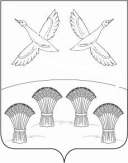 П О С Т А Н О В Л Е Н И ЕАДМИНИСТРАЦИИ   СВОБОДНОГО  СЕЛЬСКОГО  ПОСЕЛЕНИЯПРИМОРСКО-АХТАРСКОГО РАЙОНАот  16 октября 2015 года                                                             № 278хутор СвободныйОб утверждении административного регламента по предоставлению муниципальной услуги «Выдача разрешений на ввод в эксплуатацию построенных, реконструированных объектов капитального строительства»В соответствии с Федеральным законом от 6 октября 2003 года № 131-ФЗ «Об общих принципах организации местного самоуправления в Российской Федерации», Федеральным законом от 27 июля 2010 года № 210-ФЗ «Об организации предоставления государственных и муниципальных услуг», Постановлением Правительства Российской Федерации от 16 мая 2011 года № 373 «О разработке и утверждении административных регламентов исполнения государственных функций и административных регламентов предоставления государственных услуг», Уставом Свободного сельского  поселения Приморско-Ахтарского района, в целях обеспечения информационной открытости деятельности администрации Свободного сельского  поселения Приморско-Ахтарского района, повышения качества и доступности предоставления муниципальных услуг,  администрация Свободного сельского  поселения Приморско-Ахтарского района постановляет:    1. Утвердить административный регламент по предоставлению муниципальной услуги «Выдача разрешений на ввод в эксплуатацию построенных, реконструированных объектов капитального строительства»», согласно приложению к настоящему постановлению.          2. Настоящее постановление обнародовать и  разместить на  официальном  Интернет - сайте администрации Свободного сельского поселения Приморско – Ахтарского района.          3.  Контроль за выполнением настоящего постановления возложить на эксперта по земельным и имущественным отношениям администрации Свободного сельского  поселения  Приморско-Ахтарского района Е.Н.Гущину         4.  Постановление вступает в силу со дня его официального обнародования.Глава Свободного сельского  поселенияПриморско-Ахтарского района                                            В.Н.СиротаПроект подготовлен и внесенЭксперт по земельным и имущественным отношениям                                                 Е.Н.ГущинаПроект согласованСпециалист 1-й категории                                                      Е.В.КарпенкоПРИЛОЖЕНИЕУТВЕРЖДЕНпостановлением администрации Свободного сельского поселения Приморско-Ахтарского районаот 16 октября 2015 года  № 278АДМИНИСТРАТИВНЫЙ РЕГЛАМЕНТпредоставления муниципальной услуги «Выдача разрешений на ввод в эксплуатацию построенных, реконструированных объектов капитального строительства» 1. Общие положения1.1. Административный регламент предоставления администрацией Свободного сельского  поселения Приморско-Ахтарского района муниципальной услуги «Выдача разрешений на ввод в эксплуатацию построенных, реконструированных объектов капитального строительства» (далее также соответственно - административный регламент, муниципальная услуга, отдел по земельным и имущественным отношениям, по архитектуре и градостроительству) устанавливает порядок и стандарт предоставления муниципальной услуги.Настоящий административный регламент определяет порядок взаимодействия между заявителями предоставления муниципальной услуги с должностными лицами отдела по  земельным и имущественным отношениям, по архитектуре и градостроительству, органами власти и организациями, участвующими в предоставлении муниципальной услуги, а также порядок осуществления контроля за исполнением административного регламента и досудебный (внесудебный) порядок обжалования решений и действий (бездействия) управления, должностных лиц и муниципальных служащих администрации Свободного сельского  поселения Приморско-Ахтарского района.1.2. Заявителями на получение муниципальной услуги (далее - заявители) являются:физические лица;юридические лица, зарегистрированные в установленном законом порядке;иностранные граждане и юридические лица, получившие права на земельный участок в порядке, установленном федеральными законами.От имени заявителя в целях предоставления муниципального услуги может обратиться любое физическое или юридическое лицо, наделенное соответствующими полномочиями в установленном законом порядке.1.3. Информация о месте нахождения, графике работы, справочных телефонах, адресе электронной почты и официального Интернет-сайта администрации Свободного сельского  поселения Приморско-Ахтарского района, муниципального казенного учреждения муниципального образования Приморско-Ахтарский район «Многофункциональный центр предоставления государственных и муниципальных услуг»  (далее - МКУ «МФЦ») представлена в приложении № 1 к настоящему административному регламенту.Информирование осуществляется на русском языке.1.4. Порядок информирования о порядке предоставления муниципальной услуги:информацию по вопросам предоставления муниципальной услуги можно получить, обратившись в отдел по земельным и имущественным отношениям, архитектуре и градостроительству администрации Свободного сельского  поселения Приморско-Ахтарского района (далее – отдел по земельным и имущественным отношениям, по архитектуре и градостроительству) либо в МКУ «МФЦ»:лично;посредством телефонной связи;с использованием информационно-телекоммуникационной сети общего пользования, в том числе посредством Единого портала государственных и муниципальных услуг (функций);посредством почтовой связи.Информирование по вопросам предоставления муниципальной услуги осуществляется в форме консультирования или индивидуального письменного информирования; публичного устного или письменного информирования.Информирование осуществляется на русском языке.1.5. Консультирование осуществляется при обращении заинтересованных лиц за информацией лично или по телефону.Специалист отдела по земельным и имущественным отношениям,  по архитектуре и градостроительству, ответственный за информирование, принимает все необходимые меры для представления полного и оперативного ответа на поставленные вопросы, в том числе с привлечением других специалистов. Время ожидания при консультировании не может превышать 15 минут.Если для подготовки ответа требуется продолжительное время, специалист управления, ответственный за информирование, может предложить заинтересованным лицам обратиться за необходимой информацией в письменном виде, либо предложить возможность повторного консультирования по телефону через определенный промежуток времени, а также возможность ответного звонка специалиста отдела по земельным и имущественным отношениям, по архитектуре и градостроительству, ответственного за информирование, заинтересованному лицу для разъяснения.При ответе на телефонные звонки специалист отдела по земельным и имущественным отношениям, по архитектуре и градостроительству, ответственный за информирование, должен назвать фамилию, имя, отчество, должность и наименование структурного подразделения управления. Во время разговора необходимо произносить слова четко, избегать «параллельных разговоров» с другими людьми. В конце консультирования специалист отдела  по земельным и имущественным отношениям, по архитектуре и градостроительству должен кратко подвести итоги и перечислить меры, которые необходимо принять.1.6. Индивидуальное письменное информирование осуществляется в виде письменного ответа, в том числе в форме электронного документа, на обращение заинтересованного лица в порядке, установленном Федеральным законодательством.1.7. Публичное устное информирование осуществляется посредством привлечения средств массовой информации - радио, телевидения специалистом отдела по земельным и имущественным отношениям, по архитектуре и градостроительству.1.8. Публичное письменное информирование осуществляется путем публикации информационных материалов о порядке предоставления муниципальной услуги, а также настоящего административного регламента:в средствах массовой информации;на официальном интернет-сайте администрации Свободного сельского  поселения Приморско-Ахтарского района;на Едином портале государственных и муниципальных услуг (функций).Тексты информационных материалов печатаются удобным для чтения шрифтом (размер шрифта не менее № 14), без исправлений, наиболее важные положения выделяются другим шрифтом. В случае оформления информационных материалов в виде брошюр шрифт может быть уменьшен.2. Стандарт предоставления муниципальной услуги2.1. Наименование муниципальной услугиНаименование муниципальной услуги – «Выдача разрешений на ввод в эксплуатацию построенных, реконструированных объектов капитального строительства».2.2. Наименование органа местного самоуправления, предоставляющего муниципальную услугу2.2.1. Муниципальную услугу предоставляет отдела по земельным и имущественным отношениям, по земельным и имущественным отношениям, архитектуре и градостроительству администрации Свободного сельского  поселения Приморско-Ахтарского района.2.2.2. Прием документов, необходимых для предоставления муниципальной услуги, и выдачу документов, являющихся результатом предоставления муниципальной услуги, осуществляет отдела по земельным и имущественным отношениям, по архитектуре и градостроительству либо МКУ «МФЦ».2.2.3. При предоставлении муниципальной услуги отдела по земельным и имущественным отношениям, по архитектуре и градостроительству взаимодействует с:Приморско-Ахтарским отделом Управления Федеральной службы государственной регистрации, кадастра и картографии по Краснодарскому краю;территориальным отделом государственного строительного надзора объектов строительства управления государственного строительного надзора Краснодарского края;Управление государственной охраны объектов культурного наследия Краснодарского края.2.2.4. Управление не вправе требовать от заявителя осуществления действий, в том числе согласований, необходимых для получения муниципальной услуги и связанных с обращением в государственные органы, иные органы местного самоуправления, организации, за исключением получения услуг, которые являются необходимыми и обязательными для предоставления органами местного самоуправления муниципальных услуг и предоставляются организациями, участвующими в предоставлении муниципальных услуг.2.3. Результат предоставления муниципальной услугиРезультатом предоставления муниципальной услуги является:выдача разрешения на ввод в эксплуатацию построенных, реконструированных объектов капитального строительства (далее - разрешение на ввод в эксплуатацию);отказ в предоставлении муниципальной услуги.2.4. Срок предоставления муниципальной услугиСрок предоставления муниципальной услуги составляет 10 дней со дня принятия заявления и прилагаемых к нему документов.2.5. Правовые основания для предоставления муниципальной услугиПредоставление муниципальной услуги осуществляется в соответствии с:Градостроительным кодексом Российской Федерации, текст опубликован в «Российской газете» от 30 декабря 2004 года № 290;Федеральным законом от 29 декабря 2004 года № 191-ФЗ «О введении в действие Градостроительного кодекса Российской Федерации», текст опубликован в «Российской газете» от 30 декабря 2004 года № 290;Федеральным законом от 6 октября 2003 года № 131-ФЗ «Об общих принципах организации местного самоуправления в Российской Федерации», текст опубликован в «Российской газете» от 8 октября 2003 года № 202;Федеральным законом от 27 июля 2010 года № 210-ФЗ «Об организации предоставления государственных и муниципальных услуг», текст опубликован в «Российской газете» от 30 июля 2010 года № 168;Приказом Министерства строительства и жилищно-коммунального хозяйства Российской Федерации от 19 февраля 2015 года № 117/пр «Об утверждении формы разрешения на строительство и формы разрешения на ввод объекта в эксплуатацию», зарегистрировано в Минюсте России                               9 апреля 2015 года № 36782;Законом Краснодарского края от 21 июля 2008 года № 1540-КЗ «Градостроительный кодекс Краснодарского края», текст опубликован в газете «Кубанские новости» от 24 июля 2008 года № 122;настоящим административным регламентом.2.6. Исчерпывающий перечень документов, необходимых для предоставления муниципальной услуги2.6.1. Для принятия решения о выдаче разрешения на ввод в эксплуатацию необходимо представить следующие документы:заявление о выдаче разрешения на ввод в эксплуатацию, которое оформляется по форме согласно приложению № 2 к настоящему административному регламенту (далее - заявление);документ, удостоверяющий личность, а в случае обращения доверенного лица - документ, удостоверяющий личность доверенного лица;правоустанавливающие документы на земельный участок;градостроительный план или проект планировки и проект межевания территории, в случае строительства линейного объекта;разрешение на строительство;акт приемки объекта капитального строительства (в случае осуществления строительства, реконструкции на основании договора);документ, подтверждающий соответствие построенных, реконструированных объектов капитального строительства требованиям технических регламентов и подписанный лицом, осуществляющим строительство;документ, подтверждающий соответствие параметров построенного, реконструированного объекта капитального строительства проектной документации, в том числе требованиям энергетической эффективности и требованиям оснащенности объекта капитального строительства приборами учета используемых энергетических ресурсов, и подписанный лицом, осуществляющим строительство (лицом, осуществляющим строительство, и застройщиком или техническим заказчиком в случае осуществления строительства, реконструкции на основании договора, а также лицом, осуществляющим строительный контроль, в случае осуществления строительного контроля на основании договора), за исключением случаев осуществления строительства, реконструкции объектов индивидуального жилищного строительства;документы, подтверждающие соответствие построенного, реконструированного объекта капитального строительства техническим условиям и подписанные представителями организаций, осуществляющих эксплуатацию сетей инженерно-технического обеспечения (при их наличии);схема, отображающая расположение построенного, реконструированного объекта капитального строительства, расположение сетей инженерно- технического обеспечения в границах земельного участка и планировочную организацию земельного участка, и подписанная лицом, осуществляющим строительство (лицом, осуществляющим строительство, и застройщиком или техническим заказчиком в случае осуществления строительства, реконструкции на основании договора), за исключением случаев строительства, реконструкции линейного объекта;заключение органа государственного строительного надзора (в случае, если предусмотрено осуществление государственного строительного надзора) о соответствии построенного, реконструированного объекта капитального строительства требованиям технических регламентов и проектной документации, в том числе требованиям энергетической эффективности и требованиям оснащенности объекта капитального строительства приборами учета используемых энергетических ресурсов, заключение государственного экологического контроля в случаях, предусмотренных частью 7 статьи 54 Градостроительного кодекса Российской Федерации;документ, подтверждающий заключение договора обязательного страхования гражданской ответственности владельца опасного объекта за причинение вреда в результате аварии на опасном объекте в соответствии с законодательством Российской Федерации об обязательном страховании гражданской ответственности владельца опасного объекта за причинение вреда в результате аварии на опасном объекте;акт приемки выполненных работ по сохранению объекта культурного наследия, утвержденный соответствующим органом охраны объектов культурного наследия, определенным Федеральным законом от 25 июня 2002 года № 73-ФЗ «Об объектах культурного наследия (памятниках истории и культуры) народов Российской Федерации», при проведении реставрации, консервации, ремонта этого объекта и его приспособления для современного использования;технический план объекта капитального строительства, подготовленный в соответствии с Федеральным законом от 24 июля 2007 года № 221-ФЗ          «О государственном кадастре недвижимости».2.6.2. Заявитель вправе представить самостоятельно следующие документы:выписку из Единого государственного реестра юридических лиц (для юридических лиц);выписку из Единого государственного реестра индивидуальных предпринимателей (для индивидуальных предпринимателей);выписку из Единого государственного реестра прав на недвижимое имущество и сделок с ним о правах на испрашиваемый земельный участок либо документы, удостоверяющие права заявителя на земельный участок;выписку из Единого государственного реестра прав на недвижимое имущество и сделок с ним о правах на объект капитального строительства либо документы, удостоверяющие права заявителя на объект капитального строительства;градостроительный план земельного участка или, в случае строительства, реконструкции линейного объекта, проект планировки территории и проект межевания территории;разрешение на строительство (реконструкцию) объекта капитального строительства;заключение органа государственного строительного надзора (в случае, если предусмотрено осуществление государственного строительного надзора) о соответствии построенного, реконструированного объекта капитального строительства требованиям технических регламентов и проектной документации, в том числе требованиям энергетической эффективности и требованиям оснащенности объекта капитального строительства приборами учета используемых энергетических ресурсов, заключение государственного экологического контроля в случаях, предусмотренных частью 7 статьи 54 Градостроительного кодекса Российской Федерации.2.6.3. Правоустанавливающие документы на земельный участок предоставляются заявителем самостоятельно, если указанные документы (их копии или сведения, содержащиеся в них) отсутствуют в Едином государственном реестре прав на недвижимое имущество и сделок с ним.2.6.4. Документы, указанные в подпунктах 2.6.1, 2.6.2 пункта 2.6             раздела 2 настоящего административного регламента, представляются вместе с копиями. После сверки подлинные документы возвращаются заявителю.Оригиналы документов (документ удостоверяющий личность (паспорт), свидетельства органа записи актов гражданского состояния) после копирования (сканирования) возвращаются заявителю.Специалист, изготавливающий копии документов выполняет на них надпись об их соответствии подлинным экземплярам, заверяет своей подписью, а также указывает свою фамилию, имя, отчество.Заявителем могут быть представлены нотариально заверенные копии документов.Документы, перечисленные в подпункте 2.6.2 пункта 2.6 раздела 2 настоящего административного регламента, могут быть получены в порядке межведомственного информационного взаимодействия.2.6.5. Ответственность за подлинность представляемых документов и достоверность содержащейся в них информации несут заявители, а также лица, выдавшие либо заверившие в установленном порядке документ.При представлении заявителем незаверенных нотариально копий ему необходимо при себе иметь оригиналы документов.Документы, представляемые заявителем, должны соответствовать следующим требованиям:разборчивое написание текста документа;полное написание фамилии, имени и отчества (при наличии) заявителя, адрес его места жительства, телефон (при наличии);отсутствие в документах подчисток, приписок, зачеркнутых слов и иных неоговоренных исправлений;отсутствие документов, исполненных карандашом;отсутствие в документах серьезных повреждений, наличие которых допускает неоднозначность истолкования содержания.2.6.6. Отдел по земельным и имущественным отношениям, по архитектуре и градостроительству не вправе требовать от заявителя:представления документов и информации или осуществления действий, представление или осуществление которых не предусмотрено нормативными правовыми актами, регулирующими отношения, возникающие в связи с предоставлением муниципальной услуги;представления документов и информации, которые находятся в распоряжении государственных органов, иных органов местного самоуправления в соответствии с действующим законодательством;представления документов и информации, подтверждающих внесение заявителем платы за предоставление государственных и муниципальных услуг.2.7. Исчерпывающий перечень оснований для отказа в приеме документов, необходимых для предоставления муниципальной услугиОснования для отказа в приеме документов могут служить:отсутствие у заявителя соответствующих полномочий на получение муниципальной услуги;документы, необходимые для предоставления муниципальной услуги, не отвечают требованиям, указанным в пункте 2.6 раздела 2 настоящего административного регламента;представление заявителем документов, оформленных не в соответствии с установленным порядком (наличие исправлений, серьезных повреждений, не позволяющих однозначно истолковать их содержание, отсутствие в заявлении обратного адреса, подписи заявителя).Заявителю не может быть отказано в приеме дополнительных документов при наличии пожелания их сдачи.О наличии оснований для отказа в приеме документов заявителя устно информирует специалист при приеме документов.2.8. Исчерпывающий перечень оснований для отказа в предоставлении муниципальной услуги2.8.1. Основаниями для отказа в предоставлении муниципальной услуги:представление документов с нарушением требований, установленных пунктом 2.6 раздела 2 настоящего административного регламента, и (или) требований, установленных федеральным законодательством;выявление в представленных документах недостоверной или искаженной информации;несоответствие объекта капитального строительства требованиям градостроительного плана земельного участка или в случае строительства, реконструкции, капитального ремонта линейного объекта - требованиям проекта планировки территории и проекта межевания территории;несоответствие объекта капитального строительства требованиям, установленным в разрешении на строительство;несоответствие параметров построенного (реконструированного) о объекта капитального строительства проектной документации. Данное основание не применяется в отношении объектов индивидуального жилищного строительства;невыполнения застройщиком требований Градостроительного кодекса Российской Федерации в части передачи в управление безвозмездно                   в течение 10 (десяти) дней со дня получения разрешения на строительство сведений о площади, о высоте и количестве этажей планируемого объекта капитального строительства, о сетях инженерно-технического обеспечения, одного экземпляра копии результатов инженерных изысканий и по одному экземпляру копий разделов проектной документации или один экземпляр копии схемы планировочной организации земельного участка с обозначением места размещения объекта индивидуального жилищного строительства для размещения в информационной системе обеспечения градостроительной деятельности;поступление сведений (решений) уполномоченных органов о наложении ареста на объект недвижимого имущества или запрета совершать определенные действия с объектом недвижимого имущества - до снятия ареста или запрета в порядке, установленном законодательством;поступление определения или решения суда о наложении ареста (запрета) на совершение действий - на срок, установленный судом.2.8.2. Основанием для приостановления (прекращения) предоставления муниципальной услуги является подача соответствующего заявления.2.9. Размер платы, взимаемой с заявителя при предоставлении муниципальной услуги, и способы ее взиманияМуниципальная услуга предоставляется без взимания платы.2.10. Максимальный срок ожидания в очереди при подаче заявления и при получении результата предоставления муниципальной услуги2.10.1. Максимальный срок ожидания в очереди при подаче заявления в отдел по земельным и имущественным отношениям, по архитектуре и градостроительству либо в МКУ «МФЦ» составляет не более 15 минут.2.10.2. Максимальный срок ожидания в очереди при получении результата предоставления муниципальной услуги составляет не более 15 минут.2.11. Срок регистрации запроса о предоставлении муниципальной услугиРегистрация заявления осуществляется в течение одного дня со дня поступления заявления и прилагаемых к нему документов в отдел по земельным и имущественным отношениям, по архитектуре и градостроительству либо в МКУ «МФЦ».2.12. Требования к помещениям, в которых предоставляется муниципальная услуга2.12.1. Помещения, предназначенные для предоставления муниципальной услуги, должны соответствовать санитарно-эпидемиологическим правилам и нормам.2.12.2. Места информирования, предназначенные для ознакомления заявителей с информационными материалами, оборудуются информационными стендами.Административный регламент, а также нормативные правовые акты, регулирующие отношения, возникающие в связи с предоставлением муниципальной услуги, предъявляются по требованию заявителя.2.12.3. Места ожидания и приема заявителей оборудуются системой кондиционирования воздуха, противопожарной системой и средствами пожаротушения, системой оповещения о возникновении чрезвычайной ситуации, системой охраны.2.12.4. Места ожидания и места приема заявителей должны соответствовать комфортным условиям, быть оборудованы стульями, столами для возможности оформления документов, обеспечены канцелярскими принадлежностями.2.12.5. Вход в помещение администрации Свободного сельского  поселения Приморско-Ахтарского района и МКУ «МФЦ» оборудуется вывеской, содержащей информацию о наименовании учреждения.2.13. Показатели доступности и качества муниципальной услугиПоказателями доступности и качества муниципальной услуги являются: количество взаимодействий заявителя с должностными лицами управления при предоставлении муниципальной услуги и их продолжительность;возможность подачи заявления о предоставлении муниципальной услуги и выдачи заявителям документов по результатам предоставления муниципальной услуги в МКУ «МФЦ»;возможность получения информации о ходе предоставления муниципальной услуги, в том числе с использованием информационно-коммуникационных технологий;установление и соблюдение требований к помещениям, в которых предоставляется услуга;установление и соблюдение срока предоставления муниципальной услуги, в том числе срока ожидания в очереди при подаче заявления и при получении результата предоставления муниципальной услуги;количество заявлений, принятых с использованием информационно-телекоммуникационной сети общего пользования, в том числе посредством Единого портала государственных и муниципальных услуг (функций).3. Состав, последовательность и сроки выполнения административных процедур, требования к порядку их выполнения3.1. Последовательность административных процедур при предоставлении муниципальной услуги3.1.1. Предоставление муниципальной услуги включает в себя следующие административные процедуры:прием и регистрация заявления о предоставлении муниципальной услуги;проверка представленных документов и принятие решения о возможности предоставления муниципальной услуги;выдача (направление) результата предоставления муниципальной услуги.3.1.2. Блок-схема последовательности административных процедур при предоставлении муниципальной услуги представлена в приложении № 3 к настоящему административному регламенту.3.2. Требования, учитывающие особенности предоставления муниципальной услуги в электронной форме и особенности предоставления муниципальной услуги в МКУ «МФЦ»3.2.1. При предоставлении муниципальной услуги в электронной форме осуществляется:обеспечение доступа заявителей к сведениям о предоставляемой муниципальной услуге на официальных сайтах администрации Свободного сельского  поселения Приморско-Ахтарского района svobodnoe-sp.ru, МКУ «МФЦ», а также с использованием Единого портала государственных и муниципальных услуг (функций) gosuslugi.ru и Регионального портала государственных и муниципальных услуг Краснодарского края pgu.krasnodar.ru;обеспечение возможности получения и копирования заявителями форм заявлений и иных документов, необходимых для получения муниципальной услуги;обеспечение возможности подачи заявления и иных документов, необходимых для предоставления муниципальной услуги, прием таких документов с использованием Единого портала государственных и муниципальных услуг (функций) gosuslugi.ru и Регионального портала государственных и муниципальных услуг Краснодарского края pgu.krasnodar.ru;обеспечение возможности получения заявителем сведений о ходе предоставления муниципальной услуги.3.2.2. При предоставлении муниципальной услуги в МКУ «МФЦ» осуществляется:представление в установленном порядке информации заявителям и обеспечение доступа заявителей к сведениям о муниципальной услуге. В секторе информирования специалист МКУ «МФЦ» осуществляет организационную и консультативную помощь гражданам, обратившимся для предоставления муниципальной услуги;обеспечение возможности получения и копирования заявителями форм заявлений и иных документов, необходимых для предоставления муниципальной услуги;прием документов от заявителей осуществляется специалистами              МКУ «МФЦ» в день обращения заявителя в порядке очереди или по предварительной записи заявителя (на определенное время и дату). Сектор приема граждан оборудован световым информационным табло (видеоэкраном), на котором размещается информация об электронной очереди. Электронная система управления очередью функционирует в течение всего времени приема граждан и исключает возможность ее произвольного отключения сотрудниками МКУ «МФЦ».При обслуживании заявителей из льготных категорий граждан (ветеранов Великой Отечественной войны, инвалидов I и II групп) с помощью электронной системы управления очередью предусматривается принцип их приоритетности по отношению к другим заявителям, заключающийся в возможности получить консультацию, сдать документы на получение муниципальной услуги и получить подготовленные документы вне очереди;взаимодействие управления с МКУ «МФЦ» при предоставлении муниципальной услуги;получение заявителем результата предоставления муниципальной услуги.3.3. Прием и регистрация заявления о предоставлении муниципальной услуги3.3.1. Основанием для начала выполнения административной процедуры по приему и регистрации заявления о предоставлении муниципальной услуги, является поступление в отдел по земельным и имущественным отношениям, по архитектуре и градостроительству или МКУ «МФЦ» заявления о предоставлении муниципальной услуги и прилагаемых к нему документов.3.3.2. Специалист, осуществляющий прием документов:а) устанавливает личность заявителя, в том числе проверяет документ, удостоверяющий личность, проверяет полномочия заявителя, в том числе полномочия представителя действовать от его имени;б) проверяет наличие всех необходимых документов исходя из соответствующего перечня документов, необходимых для оказания муниципальной услуги;в) проверяет соответствие представленных документов установленным требованиям, удостоверяясь в том, что:тексты документов написаны разборчиво;фамилии, имена и отчества физических лиц, адреса их места жительства написаны полностью;в документах нет подчисток, приписок, зачеркнутых слов и иных исправлений;документы не исполнены карандашом;документы не имеют серьезных повреждений, наличие которых не позволяет однозначно истолковать их содержание;г) сличает представленные экземпляры оригиналов и копий документов;д) при установлении фактов отсутствия необходимых документов, несоответствия представленных документов требованиям настоящего административного регламента специалист, осуществляющий прием документов, уведомляет заявителя о наличии препятствий для оказания муниципальной услуги, объясняет заявителю содержание выявленных недостатков в представленных документах и предлагает принять меры по их устранению.Заявление о предоставлении муниципальной услуги с прилагаемыми к нему документами, поступившее в МКУ «МФЦ», регистрируется специалистом МКУ «МФЦ» и передается в администрацию Свободного сельского  поселения Приморско-Ахтарского района.По просьбе заявителя на втором экземпляре заявления (регистрационной карточке) или его копии делается отметка с указанием даты приема заявления, фамилии, имени, отчества, должности и подписи специалиста, принявшего заявление.3.3.3. Заявитель, представивший документы для получения муниципальной услуги, в обязательном порядке информируется специалистом:о сроке завершения предоставления муниципальной услуги и порядке получения документов, являющихся результатом предоставления муниципальной услуги;о возможности отказа в предоставлении муниципальной услуги.Специалист передает заявление главе Свободного сельского  поселения Приморско-Ахтарского района для рассмотрения и наложения резолюции.3.3.4. Заявление о предоставлении муниципальной услуги с прилагаемыми к нему документами, поступившее в администрацию Свободного сельского  поселения Приморско-Ахтарского района, в течение одного рабочего дня со дня поступления регистрируется должностным лицом, ответственным за делопроизводство в журнале регистрации заявлений и передается специалисту отдела по земельным и имущественным отношениям, по архитектуре и градостроительству.3.3.5. Специалист отдела по земельным и имущественным отношениям по архитектуре и градостроительству, в течение одного рабочего дня со дня поступления к нему заявления о предоставлении муниципальной услуги с прилагаемыми к нему документами рассматривает их, накладывает резолюцию и передает должностному лицу, ответственному за оказание муниципальной услуги.3.3.6. Срок выполнения данной административной процедуры составляет 2 дня со дня поступления заявления о предоставлении муниципальной услуги и прилагаемых к нему документов.3.3.7. Результатом выполнения административной процедуры является передача заявления о предоставлении муниципальной услуги и прилагаемых к нему документов должностному лицу, ответственному за оказание муниципальной услуги.3.4. Проверка представленных документов и принятие решения о возможности предоставления муниципальной услуги3.4.1. Основанием для начала выполнения административной процедуры по проверке представленных документов и принятию решения о возможности предоставления муниципальной услуги является получение должностным лицом, ответственным за оказание муниципальной услуги (далее – ответственный исполнитель) заявления и прилагаемых к нему документов.3.4.2. Ответственный исполнитель рассматривает поступившее заявление на соответствие требованиям, указанным в пунктах 2.6, 2.8 раздела 2 настоящего административного регламента.3.4.3. В случае соответствия представленных заявителем документов пункту 2.6 раздела 2 настоящего административного регламента, при отсутствии оснований для отказа в предоставлении муниципальной услуги, указанных в пункте 2.8 раздела 2 настоящего административного регламента, ответственный исполнитель:обеспечивает в установленные действующим законодательством сроки направление межведомственных запросов о предоставлении документов и информации, находящихся в распоряжении государственных органов, органов местного самоуправления, иных отраслевых (функциональных) и территориальных;осуществляет проверку заявителем документов и сведений, поступивших посредством межведомственного информационного взаимодействия.3.4.4. В случае выявления несоответствия представленных документов пункту 2.6 раздела 2 настоящего административного регламента, в случае выявления оснований для отказа в предоставлении муниципальной услуги, указанных в пункте 2.8 раздела 2 настоящего административного регламента, несоответствия представленных заявителем документов и сведений, поступивших посредством межведомственного информационного взаимодействия, ответственный исполнитель осуществляет подготовку проекта отказа в представлении муниципальной услуги с указанием причин отказа и передает его на подпись специалисту отдела по земельным и имущественным отношениям, по архитектуре и градостроительству.3.4.5. В случае соответствия представленных документов требованиям, указанным в пункте 2.6 раздела 2 настоящего административного регламента и отсутствия оснований для отказа в предоставлении муниципальной услуги указанных в пункте 2.8 раздела 2 настоящего административного регламента ответственный исполнитель осуществляет подготовку разрешения на ввод объекта в эксплуатацию по форме, утвержденной Приказом Министерства строительства и жилищно-коммунального хозяйства Российской Федерации от 19 февраля 2015 года № 117/пр, и передает его с приложением комплекта документов, необходимых для предоставления муниципальной услуги начальнику отдела по земельным и имущественным отношениям, по архитектуре и градостроительству и заместителю главы Свободного сельского  поселения Приморско-Ахтарского района на согласование.Согласованный проект разрешения на ввод объекта в эксплуатацию передается на подпись главе (исполняющему обязанности главы) Свободного сельского  поселения Приморско-Ахтарского района.3.4.6. Максимальный срок выполнения данной административной процедуры составляет 6 дней.3.4.7. Результатом выполнения административной процедуры является подписание уполномоченным лицом разрешения на ввод объекта в эксплуатацию либо отказ в предоставлении муниципальной услуги.3.5. Выдача (направление) результата предоставления муниципальной услуги3.5.1. Основанием для начала выполнения административной процедуры по выдаче (направлению) результата предоставления муниципальной услуги является получение ответственным исполнителем 3 экземпляров оригинала разрешения на ввод объекта в эксплуатацию либо отказа в предоставлении муниципальной услуги.3.5.2. Разрешение на ввод в эксплуатацию, отказ в предоставлении муниципальной услуги выдается специалистом отдела по земельным и имущественным отношениям, по архитектуре и градостроительству либо МКУ «МФЦ».3.5.3. В случае обращения заявителя в МКУ «МФЦ» ответственный исполнитель направляет указанные документы в МКУ «МФЦ» для последующей передачи заявителю.3.5.4. Ответственный исполнитель отдела по земельным и имущественным отношениям, по архитектуре и градостроительству либо МКУ «МФЦ» регистрирует исходящие документы в соответствующем журнале.3.5.5. Для получения результата предоставления муниципальной услуги заявитель обращается в орган, принявший заявление, предъявляя документ, удостоверяющий личность, а представитель заявителя - документ, удостоверяющий личность, и доверенность.3.5.6. Сотрудник отдела по земельным и имущественным отношениям,  по архитектуре и градостроительству либо МКУ «МФЦ» выдает заявителю или представителю заявителя 2 экземпляра оригинала разрешения на ввод в эксплуатацию.3.5.7. В случае отказа в предоставлении муниципальной услуги, сотрудник отдела по земельным и имущественным отношениям, по архитектуре и градостроительству либо МКУ «МФЦ» выдает заявителю или представителю заявителя отказ в предоставлении муниципальной услуги.3.5.8. Максимальный срок выполнения данной административной процедуры составляет 2 дня.3.5.9. Результатом выполнения административной процедуры является выдача заявителю разрешения на ввод в эксплуатацию либо отказа в предоставлении муниципальной услуге.3.5.10. Документ о разрешении на ввод в эксплуатацию построенного, реконструированного объекта капитального строительства в рамках информационного взаимодействия направляется в орган кадастрового учета в течение пяти рабочих дней со дня вступления в силу.4. Формы контроля за исполнением административного регламента4.1. Текущий контроль за соблюдением и исполнением должностными лицами отдела по земельным и имущественным отношениям, по архитектуре и градостроительству положений настоящего административного регламента и иных нормативных правовых актов, устанавливающих требования к предоставлению муниципальной услуги, а также принятием решений осуществляет заместитель главы Свободного сельского  поселения Приморско-Ахтарского района.4.2. Текущий контроль, указанный в пункте 4.1 раздела 4 настоящего административного регламента, осуществляется путем проведения плановых (один раз в год) и внеплановых проверок полноты и качества предоставления муниципальной услуги.4.3. Ответственность за предоставление муниципальной услуги возлагается на специалиста отдела по земельным и имущественным отношениям, по архитектуре и градостроительству, который непосредственно принимает решение по вопросам предоставления муниципальной услуги.Специалист, ответственный за предоставление муниципальной услуги, несет ответственность за соблюдение сроков рассмотрения документов и качество предоставления муниципальной услуги.4.4. Ответственность за неисполнение, ненадлежащее исполнение возложенных обязанностей по предоставлению муниципальной услуги возлагается на должностных лиц администрации Свободного сельского  поселения Приморско-Ахтарского района в соответствии с действующим законодательством.5. Досудебный (внесудебный) порядок обжалования решений и действий (бездействия) управления, а также должностных лиц, муниципальных служащих управления5.1. Заинтересованные лица имеют право на досудебное (внесудебное) обжалование действий (бездействия) и решений, принятых (осуществляемых) в ходе предоставления муниципальной услуги.5.2. Предметом досудебного (внесудебного) обжалования заявителем решений и действий (бездействия) управления, должностного лица либо муниципального служащего может являться:нарушение срока регистрации запроса заявителя о предоставлении муниципальной услуги;нарушение срока предоставления муниципальной услуги;требование у заявителя документов, не предусмотренных нормативными правовыми актами Российской Федерации, нормативными правовыми актами субъектов Российской Федерации, муниципальными правовыми актами для предоставления муниципальной услуги;отказ в приеме документов, представление которых предусмотрено нормативными правовыми актами Российской Федерации, нормативными правовыми актами субъектов Российской Федерации, муниципальными правовыми актами для предоставления муниципальной услуги, у заявителя;отказ в предоставлении муниципальной услуги, если основания отказа не предусмотрены федеральными законами и принятыми в соответствии с ними иными нормативными правовыми актами Российской Федерации, нормативными правовыми актами субъектов Российской Федерации, муниципальными правовыми актами;затребование с заявителя при предоставлении муниципальной услуги платы, не предусмотренной нормативными правовыми актами Российской Федерации, нормативными правовыми актами субъектов Российской Федерации, муниципальными правовыми актами;отказ в исправлении допущенных опечаток и ошибок в выданных в результате предоставления муниципальной услуги документах либо нарушение установленного срока таких исправлений.5.3. Жалоба подается в письменной форме на бумажном носителе, в электронной форме с соблюдением требований к форме электронного документа, установленных действующим законодательством. Органы власти и должностные лица, которым может быть направлена жалоба заявителя в досудебном (внесудебном) порядке.5.4. Жалоба может быть направлена по почте, через МКУ «МФЦ», с использованием информационно-телекоммуникационной сети «Интернет», официального сайта администрации муниципального образования город-курорт Анапа, единого портала государственных и муниципальных услуг либо регионального портала государственных и муниципальных услуг, а также может быть принята при личном приеме заявителя.5.5. Жалоба должна содержать:наименование органа, предоставляющего муниципальную услугу, должностного лица органа, предоставляющего муниципальную услугу либо муниципального служащего, решения и действия (бездействие) которых обжалуются;фамилию, имя, отчество (последнее - при наличии), сведения о месте жительства заявителя - физического лица либо наименование, сведения о месте нахождения заявителя - юридического лица, а также номер (номера) контактного телефона, адрес (адреса) электронной почты (при наличии) и почтовый адрес, по которым должен быть направлен ответ заявителю;сведения об обжалуемых решениях и действиях (бездействии) управления, должностного лица либо муниципального служащего;доводы, на основании которых заявитель не согласен с решением и действием (бездействием) управления, должностного лица либо муниципального служащего. Заявителем могут быть представлены документы (при наличии), подтверждающие доводы заявителя либо их копии.5.6. Жалоба подлежит рассмотрению в течение 15 рабочих дней со дня ее регистрации, а в случае обжалования отказа в приеме документов у заявителя в исправлении допущенных опечаток и ошибок или в случае обжалования нарушения установленного срока таких исправлений - в течение 5 рабочих дней со дня ее регистрации.5.7. Уполномоченный на рассмотрение жалобы орган отказывает в удовлетворении жалобы в следующих случаях:а) наличие вступившего в законную силу решения суда, арбитражного суда по жалобе о том же предмете и по тем же основаниям;б) подача жалобы лицом, полномочия которого не подтверждены в порядке, установленном законодательством Российской Федерации;в) наличие решения по жалобе, принятого ранее в соответствии с требованиями настоящего Порядка в отношении того же заявителя и по тому же предмету жалобы.5.8. Уполномоченный на рассмотрение жалобы орган вправе оставить жалобу без ответа в следующих случаях:а) наличие в жалобе нецензурных либо оскорбительных выражений, угроз жизни, здоровью и имуществу должностного лица, а также членов его семьи;б) отсутствие возможности прочитать какую-либо часть текста жалобы, фамилию, имя, отчество (при наличии) и (или) почтовый адрес заявителя, указанные в жалобе.5.9. Заявители имеют право на получение информации и документов, необходимых для обоснования и рассмотрения жалобы.Заявителю предоставляется возможность ознакомления с документами и материалами, касающимися рассмотрения жалобы, если это не затрагивает права, свободы и законные интересы других лиц, и, если в указанных документах и материалах не содержатся сведения, составляющие государственную или иную охраняемую федеральными законами тайну.5.10. По результатам рассмотрения жалобы принимается одно из следующих решений:удовлетворение жалобы, в том числе в форме отмены принятого решения, исправления допущенных управлением опечаток и ошибок в выданных в результате предоставления муниципальной услуги документах, возврата заявителю денежных средств, взимание которых не предусмотрено нормативными правовыми актами Российской Федерации, нормативными правовыми актами субъектов Российской Федерации, муниципальными правовыми актами, а также в иных формах;отказ в удовлетворении жалобы.5.11. Не позднее дня, следующего за днем принятия решения, указанного в пункте 5.10 раздела 5 настоящего административного регламента, заявителю в письменной форме и по желанию заявителя в электронной форме направляется мотивированный ответ о результатах рассмотрения жалобы.5.12. В случае установления в ходе или по результатам рассмотрения жалобы, признаков состава административного правонарушения или признаков состава преступления, должностное лицо, наделенное полномочиями по рассмотрению жалоб, незамедлительно направляет имеющиеся материалы в органы прокуратуры.Эксперт по земельным и имущественным отношениям администрации Свободного сельского  поселения Приморско-Ахтарского района			            Е.Н.ГущинаПриложение № 1к административному регламенту предоставления муниципальной услуги «Выдача разрешений на ввод в эксплуатацию построенных, реконструированных объектов капитального строительства»ИНФОРМАЦИЯо месте нахождения, графике работы, справочных телефонах, адресе электронной почты и официального Интернет-сайта администрации Свободного сельского  поселения Приморско-Ахтарского района, муниципального казенного учреждения «Приморско-Ахтарский многофункциональный центр по предоставлению государственных и муниципальных услуг»Адрес местонахождения администрации Свободного сельского  поселения Приморско-Ахтарского района: 353881, Краснодарский край,  Приморско-Ахтарский район, улица Ленина, 18. Отдел по земельным и имущественным отношениям, по архитектуре и градостроительству администрации Свободного сельского  поселения Приморско-Ахтарского района - кабинеты № 4.Телефон приемной администрации Свободного сельского  поселения Приморско-Ахтарского района (факс): (8 861 43) 5-75-17.Телефон отдела по земельным и имущественным отношениям, по архитектуре и градостроительству администрации Свободного сельского  поселения Приморско-Ахтарского района: (8 861 43) 5-75-90;Адрес электронной почты администрации Свободного сельского  поселения Приморско-Ахтарского района: admin-svsp@mail.ru.Официальный Интернет-сайт администрации Свободного сельского  поселения Приморско-Ахтарского района : www. svobodnoe-sp.ruТелефон (факс): (8 861 43) 3-13-83.Почтовый адрес муниципального казенного учреждения муниципального образования Приморско-Ахтарский район «Приморско-Ахтарский многофункциональный центр по предоставлению государственных и муниципальных услуг» (далее - МКУ «МФЦ»): ул. Фестивальная, 57,             г. Приморско-Ахтарск, Краснодарский край, Россия, 353860.Справочные телефоны: (8 861 43) 3-17-19, 3-18-38, 3-18-37Адрес электронной почты МКУ «МФЦ»: mfc.prahtarsk@mail.ruЭксперт по земельным и имущественным отношениям администрации Свободного сельского  поселения Приморско-Ахтарского района			            Е.Н.Гущина                                                                               Приложение № 2к административному регламенту предоставления муниципальной услуги «Выдача разрешений на ввод в эксплуатацию построенных, реконструированных объектов капитального строительства»Форма заявленияо выдаче разрешения на ввод объекта в эксплуатацию построенных, реконструированных объектов капитального строительстваГлаве Свободного сельского  поселения Приморско-Ахтарского района  ____________________________________от ___________________________________________                              (Ф.И.О. для физических лиц, ___________________________________________                                  для юр. лиц наименование, ИНН, КПП) Зарегистрирован  ______________________________________________________________________________________                                  (Индекс, полный адрес) Паспорт: серия ___________№_______________выдан «____»________________20__г.тел.________________________________________Заявлениео выдаче разрешения на ввод объекта в эксплуатациюПрошу выдать разрешение на ввод в эксплуатацию построенного, реконструированного объекта капитального строительства (нужное подчеркнуть)_______________________________________________________________________________________(наименование объекта капитального строительства_______________________________________________________________________________________в соответствии с проектной документацией)расположенного по адресу: _______________________________________________________________________________________(полный адрес объекта капитального строительства с указанием_______________________________________________________________________________________субъекта РФ, административного района и т.д. или строительный адрес)В отношении объекта капитального строительства выдано разрешение на строительство______________________________________________________________________(орган, выдавший разрешение на строительство)Сведения об объекте капитального строительстваК заявлению прилагаю:_________________________________________________________________________________________________________________________________________________________________________________________________________________________________________________________________________________________________________________________________________________________________________________________________________________________________________________________________________________________________________________________________________________________________________________________________________________________________________________________________________________________________________________________________________________________________________________________________________________________________________________________________________________________________________________________________________________________________________________________________________________________________________	Разрешение на ввод объекта в эксплуатацию выдается застройщику в случае, если в орган местного самоуправления, выдавшие разрешение на строительство, передана безвозмездно копия схемы, отображающей расположение построенного, реконструированного, отремонтированного объекта капитального строительства, расположение сетей инженерно-технического обеспечения в границах земельного участка и планировочную организацию земельного участка, для размещения такой копии в информационной системе обеспечения градостроительной деятельности (контрольно-геодезическая съемка)____________________________                       _________________                _____________________    (наименование застройщика)                              (подпись)                            (расшифровка подписи)«_____» _____________ 20  __г.Эксперт по земельным и имущественным отношениям администрации Свободного сельского  поселения Приморско – Ахтарского района                                     Е.Н.ГущинаПриложение № 3к административному регламенту предоставления муниципальной услуги «Выдача разрешений на ввод в эксплуатацию построенных, реконструированных объектов капитального строительства»БЛОК-СХЕМАпредоставления муниципальной услуги «Выдача разрешений на ввод в эксплуатацию построенных, реконструированных объектов капитального строительства» Эксперт по земельным и имущественным отношениям администрации Свободного сельского  поселения Приморско-Ахтарского района			            Е.Н.Гущина№№ п/пОрган властиДолжностное лицоГрафик работы для личного приемаГрафик работы Телефон, e-mail1234561Администрация Свободного сельского поселения Приморско-Ахтарского района Глава Свободного сельского поселения Приморско-Ахтарского районавторник с 1400 до 1600 (по предварительной записи) Понедельник – пятница – с 8.00 до 17.15,четверг не приемный день; пятница – с 8.00 до 16.00  перерыв – с 12.00 до 14.00,выходные дни – суббота, воскресеньеТелефон – 8(86143) 5-75-34; Факс – 8(86143) 5-75-17Электронный адресsvsp@mail.ruОфициальный сайт:svobodnoe-sp.ru2Администрация Свободного сельского поселения Приморско-Ахтарского района Специалист 1-й категории - заместитель главы  Свободного сельского поселения Приморско-Ахтарского районаКаждый понедельник месяца  с 14 -00 до 16-00 Понедельник – пятница – с 8.00 до 17.15,четверг не приемный день; пятница – с 8.00 до 16.00  перерыв – с 12.00 до 14.00,выходные дни – суббота, воскресеньеТелефон – 8(86143) 5-75-34; Факс – 8(86143) 5-75-17Электронный адрес svsp@mail.ruОфициальный сайт:svobodnoe-sp.ru3МКУ «МФЦ»операторы МКУ «МФЦ»пн.-пт. 800-20- 00,сб.800-1300 понедельник - пятница с 8-00 до 20-00, без перерыва на обед, в субботу с 8-00 до 13-00 без перерыва на обед.             Выходной день: воскресенье.Телефон 8(86143)3-18-37Факс 8(86143) 3-18-38Электронный адрес: mfc.prahtarsk@mail.ru​Официальный сайт: mfc-prahtarsk.ruГрафик работы отдела:понедельникс 08.00 до 17.15 перерыв с 12.00 до 14.00вторникс 08.00 до 17.15 перерыв с 12.00 до 14.00средас 08.00 до 17.15 перерыв с 12.00 до 14.00четвергне приемный деньпятницас 09.00 до 17.00 перерыв с 12.00 до 14.00субботавыходной деньвоскресеньевыходной деньГрафик работы МКУ «МФЦ»понедельникс 08.00 до 19.00вторникс 08.00 до 19.00средас 08.00 до 19.00четвергс 08.00 до 19.00пятницас 08.00 до 19.00субботас 08.00 до 13.00без перерывов на обедвоскресеньевыходной день№__________ дата выдачивыданного.Наименование показателяЕдиницаизмеренияПо проектуФактически1. Общие показатели вводимого в эксплуатацию объекта1. Общие показатели вводимого в эксплуатацию объекта1. Общие показатели вводимого в эксплуатацию объекта1. Общие показатели вводимого в эксплуатацию объектаСтроительный объем — всегокуб. мв том числе надземной частикуб. мОбщая площадькв. мПлощадь нежилых помещенийкв. мПлощадь встроенно-пристроенных помещенийкв. мКоличество зданий, сооруженийшт.2. Объекты непроизводственного назначения2. Объекты непроизводственного назначения2. Объекты непроизводственного назначения2. Объекты непроизводственного назначения2.1 Нежилые объекты(объекты здравоохранения, образования, культуры, отдыха, спорта и т. д.)2.1 Нежилые объекты(объекты здравоохранения, образования, культуры, отдыха, спорта и т. д.)2.1 Нежилые объекты(объекты здравоохранения, образования, культуры, отдыха, спорта и т. д.)2.1 Нежилые объекты(объекты здравоохранения, образования, культуры, отдыха, спорта и т. д.)Количество местКоличество помещенийВместимостьКоличество этажейв том числе подземныхСети и системы инженерно-технического обеспеченияЛифтышт.Эскалаторышт.Инвалидные подъёмникишт.Материалы фундаментовМатериалы стенМатериалы перекрытийМатериалы кровлиИные показатели (стоимость СМР)тыс. рублейОбщая площадь жилых помещений (за исключением балконов, лоджий, веранд и террас)кв. мОбщая площадь нежилых помещений, в том числе площадь общего имущества в многоквартирном домекв. мКоличество этажейшт.в том числе подземныхКоличество секцийсекцийКоличество квартир/общая площадь, всегов том числе:шт./кв. м1-комнатныешт./кв. м2-комнатныешт./кв. м3-комнатныешт./кв. м4-комнатныешт./кв. мболее чем 4-комнатныешт./кв. мОбщая площадь жилых помещений (с учетом балконов, лоджий, веранд и террас)кв. мСети и системы инженерно-технического обеспеченияЛифтышт.Эскалаторышт.Инвалидные подъёмникишт.Материалы фундаментовМатериалы стенМатериалы перекрытийМатериалы кровлиИные показатели3. Объекты производственного назначения3. Объекты производственного назначения3. Объекты производственного назначения3. Объекты производственного назначенияНаименование объекта капитального строительства, в соответствии с проектной документацией:Наименование объекта капитального строительства, в соответствии с проектной документацией:Наименование объекта капитального строительства, в соответствии с проектной документацией:Наименование объекта капитального строительства, в соответствии с проектной документацией:Тип объектаМощностьПроизводительностьСети и системы инженерно-технического обеспеченияЛифтышт.Эскалаторышт.Инвалидные подъёмникишт.Материалы фундаментовМатериалы стенМатериалы перекрытийМатериалы кровлиИные показатели 4. Линейные объекты4. Линейные объекты4. Линейные объекты4. Линейные объектыКатегория (класс)ПротяженностьМощность (пропускная способность, грузооборот, интенсивность движения)Диаметры и количество трубопроводов, характеристики материалов трубТип (КЛ, ВЛ, КВЛ), уровень напряжения линий электропередачи--Перечень конструктивных элементов, оказывающих влияние на безопасность--Иные показатели (стоимость СМР)тыс. рублей5. Соответствие требованиям энергетической эффективности и требованиямоснащенности приборами учета используемых энергетических ресурсов5. Соответствие требованиям энергетической эффективности и требованиямоснащенности приборами учета используемых энергетических ресурсов5. Соответствие требованиям энергетической эффективности и требованиямоснащенности приборами учета используемых энергетических ресурсов5. Соответствие требованиям энергетической эффективности и требованиямоснащенности приборами учета используемых энергетических ресурсовКласс энергоэффективности здания--Удельный расход тепловой энергии на 1 кв.м площадикВт*ч/м2--Материалы утепления наружных ограждающих конструкций--Заполнение световых проемов--